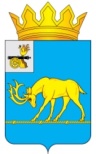 МУНИЦИПАЛЬНОЕ ОБРАЗОВАНИЕ «ТЕМКИНСКИЙ РАЙОН» СМОЛЕНСКОЙ ОБЛАСТИТЕМКИНСКИЙ РАЙОННЫЙ СОВЕТ ДЕПУТАТОВР Е Ш Е Н И Еот 22 апреля 2022 года                                                                                             № 32О работе Темкинского лесничества – филиала ОГКУ «Смолупрлес» по исполнению мероприятий в области использования, охраны, защиты, воспроизводства лесов на территории муниципального образования «Темкинский район» Смоленской области в 2021 годуРассмотрев информацию заместителя директора Темкинского лесничества – филиала ОГКУ «Смолупрлес» «О работе Темкинского лесничества – филиала ОГКУ «Смолупрлес» по исполнению мероприятий в области использования, охраны, защиты, воспроизводства лесов на территории муниципального образования «Темкинский район» Смоленской области в 2021 году», в соответствии с Уставом муниципального образования «Темкинский район» Смоленской области (новая редакция) (с изменениями), решением постоянной комиссии по имущественным, земельным отношениям и природопользованиюТемкинский  районный  Совет  депутатов  р е ш и л:1. Информацию Темкинского лесничества – филиала ОГКУ «Смолупрлес» «О работе Темкинского лесничества – филиала ОГКУ «Смолупрлес» по исполнению мероприятий в области использования, охраны, защиты, воспроизводства лесов на территории муниципального образования «Темкинский район» Смоленской области в 2021 году» принять к сведению.2. Настоящее решение вступает в силу со дня обнародования и подлежит размещению на официальном сайте в информационно-телекоммуникационной сети «Интернет».3. Контроль за исполнением настоящего решения возложить на постоянную комиссию по имущественным, земельным отношениям и природопользованию (председатель Ю.Н. Савченков).Председатель Темкинскогорайонного Совета депутатов                                                                   Л.Ю. Терёхина